Student name:__________1)	After a college football game, a box score is produced detailing the number of yards passing and running, receptions made and the number of interceptions and fumbles lost (among other statistics). Using the characteristics of useful information (including relevance and reliability), please explain how this box score meets (or does not meet) the characteristics of useful information. How would the football coach use this information to prepare for the next game, decide which players to start, etc.?
Question Details
Learning Objective : 01-01 Define an accounting information system, and explain characteristics of us
Topic : Definition of Accounting Information Systems
Topic : Attributes of Useful Information
AACSB : Reflective Thinking
AICPA : BB Industry
AICPA : FN Decision Making
Accessibility : Keyboard Navigation
Accessibility : Screen Reader Compatible
Bloom's : Analyze
Difficulty : 3 Hard
Gradable : manual
Source : Original
2)	List and explain three ways that AIS affects the income statement and the firm’s profitability.
Question Details
Learning Objective : 01-08 Assess the impact of AIS on firm profitability and stock prices.
Topic : AIS, Firm Profitability, and Stock Prices
AACSB : Reflective Thinking
AICPA : BB Industry
AICPA : FN Decision Making
Accessibility : Keyboard Navigation
Bloom's : Analyze
Difficulty : 3 Hard
Gradable : manual
Source : Original
3)	Some would argue that the role of accounting is simply as an information provider. Others suggest that accountants serve the role of business analyst. Which role produces more value for a company like Starbucks? In the area of accounting information systems, what specifically can the accountant do to serve as a business analyst to help address business opportunities?
Question Details
Learning Objective : 01-03 Distinguish the roles of accountants in providing information, and explain
Topic : Role of Accountants in Accounting Information Systems
AACSB : Reflective Thinking
AICPA : BB Industry
AICPA : FN Decision Making
Accessibility : Keyboard Navigation
Accessibility : Screen Reader Compatible
Bloom's : Analyze
Difficulty : 3 Hard
Gradable : manual
Source : Original
4)	Explain the types of discretionary information a company like Google would collect from its accounting information system.
Question Details
Learning Objective : 01-06 Describe how AIS assists the firm's internal business processes.
Topic : AIS and Internal Business Processes
AACSB : Reflective Thinking
AICPA : BB Industry
AICPA : FN Decision Making
Accessibility : Keyboard Navigation
Accessibility : Screen Reader Compatible
Bloom's : Analyze
Difficulty : 3 Hard
Gradable : manual
Source : Original
5)	Why would the transform IT strategic role be more impactful on stock price than the automate IT strategic role?
Question Details
Learning Objective : 01-08 Assess the impact of AIS on firm profitability and stock prices.
Topic : AIS, Firm Profitability, and Stock Prices
AACSB : Reflective Thinking
AICPA : BB Industry
AICPA : FN Decision Making
Accessibility : Keyboard Navigation
Accessibility : Screen Reader Compatible
Bloom's : Analyze
Difficulty : 3 Hard
Gradable : manual
Source : Original
6)	Stephen Gillett, Starbucks CIO, argues that his most crucial duty is to enhance Starbucks’ ability to mine its customer data to help “reignite our passion with our customers.” Starbucks used loyalty cards (Starbucks’ Reward cards) and surveys to track its customers’ purchases and build profiles of their customers as mentioned in the opening chapter vignette. Why is this a good example of customer relationship management (CRM)?
Question Details
Learning Objective : 01-07 Assess how AIS facilitates the firm's external business processes.
AACSB : Reflective Thinking
AICPA : BB Industry
AICPA : FN Decision Making
Topic : AIS and External Business Processes
Accessibility : Keyboard Navigation
Accessibility : Screen Reader Compatible
Bloom's : Analyze
Difficulty : 3 Hard
Gradable : manual
Source : Original
7)	Michael Dell of Dell Computer explained:“We tell our suppliers exactly what our daily production requirements are so it is not, "Well, every two weeks deliver 5,000 to this warehouse, and we'll put them on the shelf, and then we'll take them off the shelf." It is, "Tomorrow morning we need 8,562, and deliver them to door number seven by 7 am."How does the supply chain management software allow this to happen? And how does it save Dell money?
Question Details
Learning Objective : 01-07 Assess how AIS facilitates the firm's external business processes.
AACSB : Reflective Thinking
AICPA : BB Industry
AICPA : FN Decision Making
Topic : AIS and External Business Processes
Accessibility : Keyboard Navigation
Accessibility : Screen Reader Compatible
Bloom's : Analyze
Difficulty : 3 Hard
Gradable : manual
Source : Original
8)	Amazon.com is one of the best at fostering its interaction with their customers by keeping a record of their past purchases and product searches and using that information to recommend other similar products for the customer to consider. How can they use that information to help them in their marketing efforts?
Question Details
Learning Objective : 01-07 Assess how AIS facilitates the firm's external business processes.
AACSB : Reflective Thinking
AICPA : BB Industry
AICPA : FN Decision Making
Topic : AIS and External Business Processes
Accessibility : Keyboard Navigation
Accessibility : Screen Reader Compatible
Bloom's : Analyze
Difficulty : 3 Hard
Gradable : manual
Source : Original
9)	The Certified Information Systems Auditors (CISA) designation identifies those professionals possessing IT audit, control and security skills. How do you think a professional designation is helpful for IT auditors?
Question Details
Learning Objective : 01-03 Distinguish the roles of accountants in providing information, and explain
Topic : Role of Accountants in Accounting Information Systems
AACSB : Reflective Thinking
AICPA : BB Industry
AICPA : FN Decision Making
Accessibility : Keyboard Navigation
Accessibility : Screen Reader Compatible
Bloom's : Analyze
Difficulty : 3 Hard
Gradable : manual
Source : Original
10)	The American Institute of Certified Public Accountants (AICPA) and International Federation of Accountants (IFAC) assumes that, at a minimum, all accountants will be proficient in the AIS user role and at least one other role listed above (manager or designer or evaluator). Why would the AICPA and IFAC expect this proficiency?
Question Details
Learning Objective : 01-03 Distinguish the roles of accountants in providing information, and explain
Topic : Role of Accountants in Accounting Information Systems
AACSB : Reflective Thinking
AICPA : BB Industry
AICPA : FN Decision Making
Accessibility : Keyboard Navigation
Accessibility : Screen Reader Compatible
Bloom's : Analyze
Difficulty : 3 Hard
Gradable : manual
Source : Original
11)	The International Federation of Accountants says:“IT has grown (and will continue to grow) in importance at such a rapid pace and with such far reaching effects that it can no longer be considered a discipline peripheral to accounting. Rather, professional accounting has merged and developed with IT to such an extent that one can hardly conceive of accounting independent from IT.”In your opinion, why is accounting now interdependent with IT?
Question Details
Learning Objective : 01-03 Distinguish the roles of accountants in providing information, and explain
Topic : Role of Accountants in Accounting Information Systems
AACSB : Reflective Thinking
AICPA : BB Industry
AICPA : FN Decision Making
Accessibility : Keyboard Navigation
Accessibility : Screen Reader Compatible
Bloom's : Analyze
Difficulty : 3 Hard
Gradable : manual
Source : Original
12)	Wal-Mart’s Retail Link database is one of the world’s largest databases and allows many of their suppliers to view real-time sales data of their products for each store. This allows suppliers to assess the demand for their products and to optimize their own level of inventory and related logistics costs. How is this cost savings ultimately passed on to Wal-Mart and its customers?
Question Details
Learning Objective : 01-07 Assess how AIS facilitates the firm's external business processes.
AACSB : Reflective Thinking
AICPA : BB Industry
AICPA : FN Decision Making
Topic : AIS and External Business Processes
Accessibility : Keyboard Navigation
Accessibility : Screen Reader Compatible
Bloom's : Analyze
Difficulty : 3 Hard
Gradable : manual
Source : Original
13)	Business value is defined as all items, events and interactions that determine the financial health and well-being of the firm. This value may come from suppliers, customers or employees or even information systems.How would a not-for-profit group like the International Red Cross define business value for its group?
Question Details
Learning Objective : 01-04 Describe how business processes affect the firm's value chain.
Topic : The Value Chain and Accounting Information Systems
AACSB : Reflective Thinking
AICPA : BB Industry
AICPA : FN Decision Making
Accessibility : Keyboard Navigation
Accessibility : Screen Reader Compatible
Bloom's : Analyze
Difficulty : 3 Hard
Gradable : manual
Source : Original
14)	Google is known for gathering large quantities of data on its users. Describe what types of data may be gathered on a user and how that data is transformed into useful information. Include in your answer why the information may be useful to Google.
Question Details
Learning Objective : 01-02 Distinguish among data, information, and an information system.
Topic : Data versus Information
AACSB : Reflective Thinking
AICPA : BB Industry
AICPA : FN Decision Making
Accessibility : Keyboard Navigation
Accessibility : Screen Reader Compatible
Bloom's : Analyze
Difficulty : 3 Hard
Gradable : manual
Source : Original
15)	Accounting information systems:	
	A)    Are always computerized.	
	B)    Report only accounting information.
	C)    Include records, processes and reports.
	D)    Are for computer games.
	
Question Details
Learning Objective : 01-01 Define an accounting information system, and explain characteristics of us
Topic : Definition of Accounting Information Systems
Bloom's : Understand
Difficulty : 2 Medium
AACSB : Reflective Thinking
AICPA : BB Industry
AICPA : FN Decision Making
Accessibility : Keyboard Navigation
Accessibility : Screen Reader Compatible
Gradable : automatic
Source : Original
16)	Which of the following is not an attribute of useful information?	
	A)    Bias.	
	B)    Feedback value.
	C)    Predictive value.
	D)    Verifiability.
	
Question Details
Learning Objective : 01-01 Define an accounting information system, and explain characteristics of us
Topic : Attributes of Useful Information
Bloom's : Understand
Difficulty : 2 Medium
AACSB : Reflective Thinking
AICPA : BB Industry
AICPA : FN Decision Making
Accessibility : Keyboard Navigation
Accessibility : Screen Reader Compatible
Gradable : automatic
Source : Original
17)	Which of the following are considered to be mandatory information required by a regulatory body?	
	A)    Financial reports for the Securities and Exchange Commission.	
	B)    The amount of taxes saved by a merger.
	C)    The total dollar value of fireworks that are sold on July 4.
	D)    The cost to build an all-new Starbucks restaurant in Abu Dhabi.
	
Question Details
Learning Objective : 01-02 Distinguish among data, information, and an information system.
Topic : Data versus Information
Bloom's : Understand
Difficulty : 2 Medium
AACSB : Reflective Thinking
AICPA : BB Industry
AICPA : FN Decision Making
Accessibility : Keyboard Navigation
Accessibility : Screen Reader Compatible
Gradable : automatic
Source : Original
18)	The correct order of effects in the value chain are:	
	A)    Inbound Logistics → Operations → Service.	
	B)    Inbound Logistics → Outbound Logistics → Marketing & Sales.
	C)    Inbound Logistics → Operations → Outbound Logistics.
	D)    Inbound Logistics → Operations → Shipping.
	
Question Details
Learning Objective : 01-04 Describe how business processes affect the firm's value chain.
Topic : The Value Chain and Accounting Information Systems
Bloom's : Understand
Difficulty : 2 Medium
AACSB : Reflective Thinking
AICPA : BB Industry
AICPA : FN Decision Making
Accessibility : Keyboard Navigation
Accessibility : Screen Reader Compatible
Gradable : automatic
Source : Original
19)	Which designation would be most appropriate for those professionals possessing IT audit, control and security skills?	
	A)    Certified Internal Auditor (CIA).	
	B)    Certified Public Accountant (CPA).
	C)    Certified Information Technology Professional (CITP).
	D)    Certified Information Systems Auditors (CISA).
	
Question Details
Learning Objective : 01-03 Distinguish the roles of accountants in providing information, and explain
Topic : Role of Accountants in Accounting Information Systems
Bloom's : Understand
Difficulty : 2 Medium
AACSB : Reflective Thinking
AICPA : BB Industry
AICPA : FN Decision Making
Accessibility : Keyboard Navigation
Accessibility : Screen Reader Compatible
Gradable : automatic
Source : Original
20)	Which designation is for CPAs with a broad range of technology knowledge and experience?	
	A)    Certified Internal Auditor (CIA).	
	B)    Certified Public Accountant (CPA).
	C)    Certified Information Technology Professional (CITP).
	D)    Certified Information Systems Auditors (CISA).
	
Question Details
Learning Objective : 01-03 Distinguish the roles of accountants in providing information, and explain
Topic : Role of Accountants in Accounting Information Systems
Bloom's : Understand
Difficulty : 2 Medium
AACSB : Reflective Thinking
AICPA : BB Industry
AICPA : FN Decision Making
Accessibility : Keyboard Navigation
Accessibility : Screen Reader Compatible
Gradable : automatic
Source : Original
21)	A supply chain:	
	A)    Refers to the supplies needed to build products.	
	B)    Refers to the flow of materials, information, payments and services.
	C)    Refers to how costs are tracking in an AIS.
	D)    Does not apply to a service firm like an accounting firm.
	
Question Details
Learning Objective : 01-07 Assess how AIS facilitates the firm's external business processes.
Bloom's : Understand
Difficulty : 2 Medium
AACSB : Reflective Thinking
AICPA : BB Industry
AICPA : FN Decision Making
Topic : AIS and External Business Processes
Accessibility : Keyboard Navigation
Accessibility : Screen Reader Compatible
Gradable : automatic
Source : Original
22)	A supply chain system does not include information about:	
	A)    Current customers.	
	B)    Prospective customers.
	C)    Availability of inventory.
	D)    Current suppliers.
	
Question Details
Learning Objective : 01-07 Assess how AIS facilitates the firm's external business processes.
Bloom's : Understand
Difficulty : 2 Medium
AACSB : Reflective Thinking
AICPA : BB Industry
AICPA : FN Decision Making
Topic : AIS and External Business Processes
Accessibility : Keyboard Navigation
Accessibility : Screen Reader Compatible
Gradable : automatic
Source : Original
23)	The income statement line item most likely affected by an AIS investment in enterprise systems would be:	
	A)    Revenues.	
	B)    Cost of Goods Sold.
	C)    Selling, General and Administrative Expenses.
	D)    Unearned Revenue.
	
Question Details
Learning Objective : 01-08 Assess the impact of AIS on firm profitability and stock prices.
Topic : AIS, Firm Profitability, and Stock Prices
Bloom's : Understand
Difficulty : 2 Medium
AACSB : Reflective Thinking
AICPA : BB Industry
AICPA : FN Decision Making
Accessibility : Keyboard Navigation
Accessibility : Screen Reader Compatible
Gradable : automatic
Source : Original
24)	The income statement line item most likely affected by an AIS investment in supply chain that would interface with suppliers would be:	
	A)    Revenues.	
	B)    Cost of Goods Sold.
	C)    Selling, General and Administrative Expenses.
	D)    Research and Development Expenses.
	
Question Details
Learning Objective : 01-08 Assess the impact of AIS on firm profitability and stock prices.
Topic : AIS, Firm Profitability, and Stock Prices
Bloom's : Understand
Difficulty : 2 Medium
AACSB : Reflective Thinking
AICPA : BB Industry
AICPA : FN Decision Making
Accessibility : Keyboard Navigation
Accessibility : Screen Reader Compatible
Gradable : automatic
Source : Original
25)	The IT strategic roles of AIS investments are classified as:	
	A)    Automate, Informate, Transform.	
	B)    Value creation, Value Destruction, Value Neutral.
	C)    Digitize, Report, Transform.
	D)    Automate, Digitize, Transport.
	
Question Details
Learning Objective : 01-08 Assess the impact of AIS on firm profitability and stock prices.
Topic : AIS, Firm Profitability, and Stock Prices
Bloom's : Understand
Difficulty : 2 Medium
AACSB : Reflective Thinking
AICPA : BB Industry
AICPA : FN Decision Making
Accessibility : Keyboard Navigation
Accessibility : Screen Reader Compatible
Gradable : automatic
Source : Original
26)	According to a recent study, the transform IT strategic role is defined as systems that:	
	A)    Replace human labor in automating business processes.	
	B)    Provide information about business activities to all employees.
	C)    Provide information about business activities to senior management.
	D)    Fundamentally redefine business processes and relationships.
	
Question Details
Learning Objective : 01-08 Assess the impact of AIS on firm profitability and stock prices.
Topic : AIS, Firm Profitability, and Stock Prices
Bloom's : Understand
Difficulty : 2 Medium
AACSB : Reflective Thinking
AICPA : BB Industry
AICPA : FN Decision Making
Accessibility : Keyboard Navigation
Accessibility : Screen Reader Compatible
Gradable : automatic
Source : Original
27)	According to a recent study, the informate-up IT strategic role is defined as systems that:	
	A)    Replace human labor in automating business processes.	
	B)    Provide information about business activities to all employees.
	C)    Provide information about business activities to senior management.
	D)    Fundamentally redefine business processes and relationships.
	
Question Details
Learning Objective : 01-08 Assess the impact of AIS on firm profitability and stock prices.
Topic : AIS, Firm Profitability, and Stock Prices
Bloom's : Understand
Difficulty : 2 Medium
AACSB : Reflective Thinking
AICPA : BB Industry
AICPA : FN Decision Making
Accessibility : Keyboard Navigation
Accessibility : Screen Reader Compatible
Gradable : automatic
Source : Original
28)	The income statement account most likely affected by an AIS investment in customer relationship management (CRM) would be:	
	A)    Revenues.	
	B)    Cost of Goods Sold.
	C)    Selling, General and Administrative Expenses.
	D)    Unearned Revenue.
	
Question Details
Learning Objective : 01-08 Assess the impact of AIS on firm profitability and stock prices.
Topic : AIS, Firm Profitability, and Stock Prices
Bloom's : Understand
Difficulty : 2 Medium
AACSB : Reflective Thinking
AICPA : BB Industry
AICPA : FN Decision Making
Accessibility : Keyboard Navigation
Accessibility : Screen Reader Compatible
Gradable : automatic
Source : Original
29)	Many fast food restaurants now have kiosks where customers can order without speaking to an employee. This is an example of the _____ strategic role.	
	A)    Automate	
	B)    Informate– up
	C)    Transform
	D)    Informate– down
	
Question Details
Learning Objective : 01-08 Assess the impact of AIS on firm profitability and stock prices.
Topic : AIS, Firm Profitability, and Stock Prices
Bloom's : Understand
Difficulty : 2 Medium
AACSB : Reflective Thinking
AICPA : BB Industry
AICPA : FN Decision Making
Accessibility : Keyboard Navigation
Accessibility : Screen Reader Compatible
Gradable : automatic
Source : Original
30)	When Uber (a ride sharing application) developed their unique platform to match drivers with riders, this was an example of _____ with IT Investments which fundamentally changed how people use car services.	
	A)    Automating	
	B)    Informating – up
	C)    Transforming
	D)    Informating – down
	
Question Details
Learning Objective : 01-08 Assess the impact of AIS on firm profitability and stock prices.
Topic : AIS, Firm Profitability, and Stock Prices
Bloom's : Understand
Difficulty : 2 Medium
AACSB : Reflective Thinking
AICPA : BB Industry
AICPA : FN Decision Making
Accessibility : Keyboard Navigation
Accessibility : Screen Reader Compatible
Gradable : automatic
Source : Original
31)	The Information Value Chain is defined as:	
	A)    The flow of materials, information, payments, and services.	
	B)    The use of computer technology to provide information about business activities to employees across the firm.
	C)    The overall transformation of data from a business need to the ultimate decision.
	D)    A centralized database that collects data from throughout the firm.
	
Question Details
Learning Objective : 01-02 Distinguish among data, information, and an information system.
Topic : Data versus Information
Bloom's : Understand
Difficulty : 2 Medium
AACSB : Reflective Thinking
AICPA : BB Industry
AICPA : FN Decision Making
Accessibility : Keyboard Navigation
Accessibility : Screen Reader Compatible
Gradable : automatic
Source : Original
32)	Customer Relationship Management is best defined as:	
	A)    A system used to manage and nurture a firm's interactions with its current and potential customers.	
	B)    A system used to track a customer's past purchases.
	C)    A system used to connect a firm's suppliers with a firm's customers.
	D)    A system used to advertise current items on sale to customers.
	
Question Details
Learning Objective : 01-07 Assess how AIS facilitates the firm's external business processes.
Bloom's : Understand
Difficulty : 2 Medium
AACSB : Reflective Thinking
AICPA : BB Industry
AICPA : FN Decision Making
Topic : AIS and External Business Processes
Accessibility : Keyboard Navigation
Accessibility : Screen Reader Compatible
Gradable : automatic
Source : Original
33)	The role of accountants in accounting information systems include all except:	
	A)    User.	
	B)    Manager.
	C)    Coder.
	D)    Evaluator.
	
Question Details
Learning Objective : 01-03 Distinguish the roles of accountants in providing information, and explain
Topic : Role of Accountants in Accounting Information Systems
Bloom's : Understand
Difficulty : 2 Medium
AACSB : Reflective Thinking
AICPA : BB Industry
AICPA : FN Decision Making
Accessibility : Keyboard Navigation
Accessibility : Screen Reader Compatible
Gradable : automatic
Source : Original
34)	A simple information system includes all but the following elements except:	
	A)    Processing.	
	B)    Storage.
	C)    Input.
	D)    Reporting.
	
Question Details
Learning Objective : 01-02 Distinguish among data, information, and an information system.
Topic : Data versus Information
Bloom's : Understand
Difficulty : 2 Medium
AACSB : Reflective Thinking
AICPA : BB Industry
AICPA : FN Decision Making
Accessibility : Keyboard Navigation
Accessibility : Screen Reader Compatible
Gradable : automatic
Source : Original
35)	Branch profitability is an example of:	
	A)    Information overload.	
	B)    Mandatory information.
	C)    Discretionary information.
	D)    Enterprise System.
	
Question Details
Learning Objective : 01-02 Distinguish among data, information, and an information system.
Topic : Data versus Information
Bloom's : Understand
Difficulty : 2 Medium
AACSB : Reflective Thinking
AICPA : BB Industry
AICPA : FN Decision Making
Accessibility : Keyboard Navigation
Accessibility : Screen Reader Compatible
Gradable : automatic
Source : Original
36)	Bob’s manager complains that Bob suffers from “Analysis Paralysis;” that is, he spends too much time reviewing endless reports and is reluctant to make decisions. Bob most likely suffers from _____.	
	A)    Data gridlock.	
	B)    Discretionary information.
	C)    Information overload.
	D)    Data redundancy.
	
Question Details
Learning Objective : 01-02 Distinguish among data, information, and an information system.
Topic : Data versus Information
Bloom's : Apply
Difficulty : 2 Medium
AACSB : Reflective Thinking
AICPA : BB Industry
AICPA : FN Decision Making
Accessibility : Keyboard Navigation
Accessibility : Screen Reader Compatible
Gradable : automatic
Source : Original
37)	Which of the following systems would a company be most likely to employ for the primary purpose of generating additional sales revenue?	
	A)    MDBMS.	
	B)    CRM.
	C)    SCM.
	D)    OCR.
	
Question Details
Learning Objective : 01-07 Assess how AIS facilitates the firm's external business processes.
Bloom's : Understand
Difficulty : 2 Medium
AACSB : Reflective Thinking
AICPA : BB Industry
AICPA : FN Decision Making
Topic : AIS and External Business Processes
Accessibility : Keyboard Navigation
Accessibility : Screen Reader Compatible
Gradable : automatic
Source : Original
38)	The primary transformation of data into information takes place in which of the following activities?	
	A)    Input.	
	B)    Storage.
	C)    Processing.
	D)    Output.
	
Question Details
Learning Objective : 01-02 Distinguish among data, information, and an information system.
Topic : Data versus Information
Bloom's : Apply
Difficulty : 2 Medium
AACSB : Reflective Thinking
AICPA : BB Industry
AICPA : FN Decision Making
Accessibility : Keyboard Navigation
Accessibility : Screen Reader Compatible
Gradable : automatic
Source : Original
39)	Discretionary information is most likely to be used in which of the following activities?	
	A)    Preparing required Environmental Protection Agency emissions reports.	
	B)    Filing a 10-K with the SEC.
	C)    Management decision-making.
	D)    Payroll tax reporting.
	
Question Details
Learning Objective : 01-02 Distinguish among data, information, and an information system.
Topic : Data versus Information
Bloom's : Apply
Difficulty : 2 Medium
AACSB : Reflective Thinking
AICPA : BB Industry
AICPA : FN Decision Making
Accessibility : Keyboard Navigation
Accessibility : Screen Reader Compatible
Gradable : automatic
Source : Original
40)	Which of the following is not a primary activity in the Value Chain?	
	A)    Outbound Logistics.	
	B)    Marketing.
	C)    Inbound Logistics.
	D)    Information Technology.
	
Question Details
Learning Objective : 01-04 Describe how business processes affect the firm's value chain.
Topic : The Value Chain and Accounting Information Systems
Bloom's : Apply
Difficulty : 2 Medium
AACSB : Reflective Thinking
AICPA : BB Industry
AICPA : FN Decision Making
Accessibility : Keyboard Navigation
Accessibility : Screen Reader Compatible
Gradable : automatic
Source : Original
41)	One of the most important ways that ERPs benefit organizations and their business processes is:	
	A)    Current information is made available to all users involved in the activities and decisions associated with a company’s business processes.	
	B)    Information is stored in many specialized, distributed databases that each serve separate business processes.
	C)    Reducing the amount of time to complete business processes by eliminating all controls associated with the processes.
	D)    Preventing external business partners from accessing the organization’s data.
	
Question Details
Learning Objective : 01-06 Describe how AIS assists the firm's internal business processes.
Topic : AIS and Internal Business Processes
Bloom's : Apply
Difficulty : 2 Medium
AACSB : Reflective Thinking
AICPA : BB Industry
AICPA : FN Decision Making
Accessibility : Keyboard Navigation
Accessibility : Screen Reader Compatible
Gradable : automatic
Source : Original
42)	Investors reward companies most that announce IT initiatives with which type of strategic role?	
	A)    Automate.	
	B)    Informate – up.
	C)    Transform.
	D)    Informate – down.
	
Question Details
Learning Objective : 01-02 Distinguish among data, information, and an information system.
Topic : Data versus Information
Bloom's : Apply
Difficulty : 2 Medium
AACSB : Reflective Thinking
AICPA : BB Industry
AICPA : FN Decision Making
Accessibility : Keyboard Navigation
Accessibility : Screen Reader Compatible
Gradable : automatic
Source : Original
43)	A dental practice implemented an upgrade to its AIS that provides the dentists with daily and weekly patient and financial summaries. The practice’s upgrade is an example of which IT strategic role?	
	A)    Automate.	
	B)    Informate – up.
	C)    Transform.
	D)    Informate – down.
	
Question Details
Learning Objective : 01-08 Assess the impact of AIS on firm profitability and stock prices.
Topic : AIS, Firm Profitability, and Stock Prices
Bloom's : Apply
Difficulty : 2 Medium
AACSB : Reflective Thinking
AICPA : BB Industry
AICPA : FN Decision Making
Accessibility : Keyboard Navigation
Accessibility : Screen Reader Compatible
Gradable : automatic
Source : Original
44)	Which of the following diagrams most accurately illustrates an information system?	
	A)	
	B)
	C)
	D)
	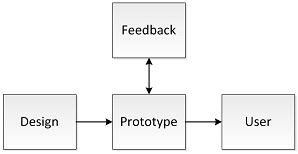 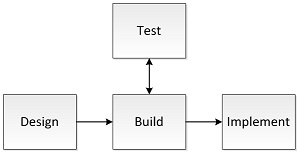 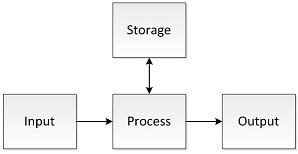 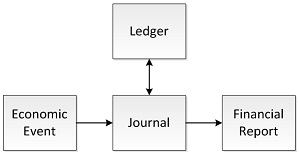 
Question Details
Learning Objective : 01-01 Define an accounting information system, and explain characteristics of us
Topic : Definition of Accounting Information Systems
Bloom's : Apply
Difficulty : 2 Medium
AACSB : Reflective Thinking
AICPA : BB Industry
AICPA : FN Decision Making
Accessibility : Keyboard Navigation
Gradable : automatic
Source : Original
45)	The Sarbanes-Oxley Act of 2002 requires that a company’s attest auditors be able to perform which of the following activities?	
	A)    Evaluate the internal controls in an AIS.	
	B)    Assess the value of a company’s IT assets.
	C)    Take over the company’s AIS if necessary.
	D)    Design and implement the controls used in the AIS.
	
Question Details
Learning Objective : 01-03 Distinguish the roles of accountants in providing information, and explain
Topic : Role of Accountants in Accounting Information Systems
Bloom's : Apply
Difficulty : 2 Medium
AACSB : Reflective Thinking
AICPA : BB Industry
AICPA : FN Decision Making
Accessibility : Keyboard Navigation
Accessibility : Screen Reader Compatible
Gradable : automatic
Source : Original
46)	Consider the non-profit organization Doctors without Borders (Médecins Sans Frontières), a Nobel Peace Prize winning organization that provides medical services in war zones and developing countries. For this type of organization, which of the following would likely be the best measure of business value?	
	A)    Fund balance (i.e., the net of revenues less expenditures).	
	B)    Lives saved.
	C)    Donations raised.
	D)    Volunteers deployed.
	
Question Details
Learning Objective : 01-04 Describe how business processes affect the firm's value chain.
Topic : The Value Chain and Accounting Information Systems
Bloom's : Apply
Difficulty : 2 Medium
AACSB : Reflective Thinking
AICPA : BB Industry
AICPA : FN Decision Making
Accessibility : Keyboard Navigation
Accessibility : Screen Reader Compatible
Gradable : automatic
Source : Original
47)	Effective use of Supply Chain Management software is generally expected to provide all of the following benefits except:	
	A)    Reduced inventory carrying costs.	
	B)    Lower production costs.
	C)    Lower payroll costs.
	D)    Better communications with suppliers.
	
Question Details
Learning Objective : 01-07 Assess how AIS facilitates the firm's external business processes.
Bloom's : Apply
Difficulty : 2 Medium
AACSB : Reflective Thinking
AICPA : BB Industry
AICPA : FN Decision Making
Topic : AIS and External Business Processes
Accessibility : Keyboard Navigation
Accessibility : Screen Reader Compatible
Gradable : automatic
Source : Original
48)	Which of the following is usually the primary objective for companies when creating mandatory information?	
	A)    Increase stock price.	
	B)    Minimize cost.
	C)    Improve business decisions.
	D)    Ensure proper controls over business processes.
	
Question Details
Learning Objective : 01-02 Distinguish among data, information, and an information system.
Topic : Data versus Information
Bloom's : Apply
Difficulty : 2 Medium
AACSB : Reflective Thinking
AICPA : BB Industry
AICPA : FN Decision Making
Accessibility : Keyboard Navigation
Accessibility : Screen Reader Compatible
Gradable : automatic
Source : Original
49)	Which of the following is an example of information as opposed to just data:	
	A)    Number of dresses sold.	
	B)    Color of dresses sold.
	C)    Dress sales in Michigan at Walmart Store #3458.
	D)    Types of dresses sold per region and season.
	
Question Details
Learning Objective : 01-02 Distinguish among data, information, and an information system.
Topic : Data versus Information
Bloom's : Understand
Difficulty : 2 Medium
AACSB : Reflective Thinking
AICPA : BB Industry
AICPA : FN Decision Making
Accessibility : Keyboard Navigation
Accessibility : Screen Reader Compatible
Gradable : automatic
Source : Original
50)	Which of the following statements is most true:	
	A)    Relevant information does not help predict the future.	
	B)    There are sometimes tradeoffs between information that is relevant and a faithful representation.
	C)    Information must always be audited to be insightful an organization.
	D)    Information does not need to be neutral or free from bias.
	
Question Details
Learning Objective : 01-02 Distinguish among data, information, and an information system.
Topic : Data versus Information
Bloom's : Understand
Difficulty : 2 Medium
AACSB : Reflective Thinking
AICPA : BB Industry
AICPA : FN Decision Making
Accessibility : Keyboard Navigation
Accessibility : Screen Reader Compatible
Gradable : automatic
Source : Original
51)	Accounting and Finance is a primary activity in the value chain.	⊚	true
	⊚	false

Question Details
Learning Objective : 01-04 Describe how business processes affect the firm's value chain.
Topic : The Value Chain and Accounting Information Systems
Bloom's : Remember
Difficulty : 1 Easy
AACSB : Reflective Thinking
AICPA : BB Industry
AICPA : FN Decision Making
Accessibility : Keyboard Navigation
Accessibility : Screen Reader Compatible
Gradable : automatic
Source : Original
52)	As of today, Accounting Information Systems are all computerized.	⊚	true
	⊚	false

Question Details
Learning Objective : 01-02 Distinguish among data, information, and an information system.
Topic : Data versus Information
Bloom's : Remember
Difficulty : 1 Easy
AACSB : Reflective Thinking
AICPA : BB Industry
AICPA : FN Decision Making
Accessibility : Keyboard Navigation
Accessibility : Screen Reader Compatible
Gradable : automatic
Source : Original
53)	Business value includes all those items, events and interactions that determine the financial health and well-being of the firm.	⊚	true
	⊚	false

Question Details
Learning Objective : 01-04 Describe how business processes affect the firm's value chain.
Topic : The Value Chain and Accounting Information Systems
Bloom's : Remember
Difficulty : 1 Easy
AACSB : Reflective Thinking
AICPA : BB Industry
AICPA : FN Decision Making
Accessibility : Keyboard Navigation
Accessibility : Screen Reader Compatible
Gradable : automatic
Source : Original
54)	The Certified Information Technology Professional (CITP) is a professional designation for those with a broad range of technology knowledge and does not require a CPA.	⊚	true
	⊚	false

Question Details
Learning Objective : 01-03 Distinguish the roles of accountants in providing information, and explain
Topic : Role of Accountants in Accounting Information Systems
Bloom's : Remember
Difficulty : 1 Easy
AACSB : Reflective Thinking
AICPA : BB Industry
AICPA : FN Decision Making
Accessibility : Keyboard Navigation
Accessibility : Screen Reader Compatible
Gradable : automatic
Source : Original
55)	The Certified Information Systems Auditor (CISA) is a professional designation generally sought by those performing IT audits.	⊚	true
	⊚	false

Question Details
Learning Objective : 01-03 Distinguish the roles of accountants in providing information, and explain
Topic : Role of Accountants in Accounting Information Systems
Bloom's : Remember
Difficulty : 1 Easy
AACSB : Reflective Thinking
AICPA : BB Industry
AICPA : FN Decision Making
Accessibility : Keyboard Navigation
Accessibility : Screen Reader Compatible
Gradable : automatic
Source : Original
56)	Information is defined as being data organized in a meaningful way that is useful to the user.	⊚	true
	⊚	false

Question Details
Learning Objective : 01-02 Distinguish among data, information, and an information system.
Topic : Data versus Information
Bloom's : Remember
Difficulty : 1 Easy
AACSB : Reflective Thinking
AICPA : BB Industry
AICPA : FN Decision Making
Accessibility : Keyboard Navigation
Accessibility : Screen Reader Compatible
Gradable : automatic
Source : Original
57)	Data is defined as being information organized in a meaningful way that is useful to the user.	⊚	true
	⊚	false

Question Details
Learning Objective : 01-02 Distinguish among data, information, and an information system.
Topic : Data versus Information
Bloom's : Remember
Difficulty : 1 Easy
AACSB : Reflective Thinking
AICPA : BB Industry
AICPA : FN Decision Making
Accessibility : Keyboard Navigation
Accessibility : Screen Reader Compatible
Gradable : automatic
Source : Original
58)	A systems analyst analyzes a business problem that might be addressed by an information system and recommends software or systems to address that problem.	⊚	true
	⊚	false

Question Details
Learning Objective : 01-04 Describe how business processes affect the firm's value chain.
Topic : The Value Chain and Accounting Information Systems
Bloom's : Remember
Difficulty : 1 Easy
AACSB : Reflective Thinking
AICPA : BB Industry
AICPA : FN Decision Making
Accessibility : Keyboard Navigation
Accessibility : Screen Reader Compatible
Gradable : automatic
Source : Original
59)	A value chain is defined as the cost of performing various activities inside a firm.	⊚	true
	⊚	false

Question Details
Learning Objective : 01-04 Describe how business processes affect the firm's value chain.
Topic : The Value Chain and Accounting Information Systems
Bloom's : Remember
Difficulty : 1 Easy
AACSB : Reflective Thinking
AICPA : BB Industry
AICPA : FN Decision Making
Accessibility : Keyboard Navigation
Accessibility : Screen Reader Compatible
Gradable : automatic
Source : Original
60)	Relevant information’s most defining characteristic is that it is free from bias and error.	⊚	true
	⊚	false

Question Details
Learning Objective : 01-01 Define an accounting information system, and explain characteristics of us
Topic : Definition of Accounting Information Systems
Topic : Attributes of Useful Information
Bloom's : Remember
Difficulty : 1 Easy
AACSB : Reflective Thinking
AICPA : BB Industry
AICPA : FN Decision Making
Accessibility : Keyboard Navigation
Accessibility : Screen Reader Compatible
Gradable : automatic
Source : Original
61)	The characteristics of relevant information include predictive value, feedback value and timeliness.	⊚	true
	⊚	false

Question Details
Learning Objective : 01-01 Define an accounting information system, and explain characteristics of us
Topic : Definition of Accounting Information Systems
Topic : Attributes of Useful Information
Bloom's : Remember
Difficulty : 1 Easy
AACSB : Reflective Thinking
AICPA : BB Industry
AICPA : FN Decision Making
Accessibility : Keyboard Navigation
Accessibility : Screen Reader Compatible
Gradable : automatic
Source : Original
62)	A faithful representation of the underlying event should reflect the bias of the system analyst.	⊚	true
	⊚	false

Question Details
Learning Objective : 01-01 Define an accounting information system, and explain characteristics of us
Topic : Definition of Accounting Information Systems
Topic : Attributes of Useful Information
Bloom's : Remember
Difficulty : 1 Easy
AACSB : Reflective Thinking
AICPA : BB Industry
AICPA : FN Decision Making
Accessibility : Keyboard Navigation
Accessibility : Screen Reader Compatible
Gradable : automatic
Source : Original
63)	Information overload is defined as the difficulty a person faces in understanding a problem and making a decision as a consequence of too much information.	⊚	true
	⊚	false

Question Details
Learning Objective : 01-02 Distinguish among data, information, and an information system.
Topic : Definition of Accounting Information Systems
Topic : Attributes of Useful Information
Bloom's : Remember
Difficulty : 1 Easy
AACSB : Reflective Thinking
AICPA : BB Industry
AICPA : FN Decision Making
Accessibility : Keyboard Navigation
Accessibility : Screen Reader Compatible
Gradable : automatic
Source : Original
64)	The main financial benefit of Customer Relationship Management practices reduces the cost of goods sold.	⊚	true
	⊚	false

Question Details
Learning Objective : 01-08 Assess the impact of AIS on firm profitability and stock prices.
Topic : AIS, Firm Profitability, and Stock Prices
Bloom's : Remember
Difficulty : 1 Easy
AACSB : Reflective Thinking
AICPA : BB Industry
AICPA : FN Decision Making
Accessibility : Keyboard Navigation
Accessibility : Screen Reader Compatible
Gradable : automatic
Source : Original
65)	An efficient Enterprise System can significantly lower the cost of support processes included in sales, general, and administrative expenses.	⊚	true
	⊚	false

Question Details
Learning Objective : 01-08 Assess the impact of AIS on firm profitability and stock prices.
Topic : AIS, Firm Profitability, and Stock Prices
Bloom's : Remember
Difficulty : 1 Easy
AACSB : Reflective Thinking
AICPA : BB Industry
AICPA : FN Decision Making
Accessibility : Keyboard Navigation
Accessibility : Screen Reader Compatible
Gradable : automatic
Source : Original
66)	An accounting information system (AIS) is defined as being an information system that records, processes and reports on transactions to provide financial and nonfinancial information for decision making and control.	⊚	true
	⊚	false

Question Details
Learning Objective : 01-01 Define an accounting information system, and explain characteristics of us
Topic : Definition of Accounting Information Systems
Bloom's : Remember
Difficulty : 1 Easy
AACSB : Reflective Thinking
AICPA : BB Industry
AICPA : FN Decision Making
Accessibility : Keyboard Navigation
Accessibility : Screen Reader Compatible
Gradable : automatic
Source : Original
67)	An enterprise system is a centralized database that collects data from throughout the firm. This includes data from orders, customers, sales, inventory and employees.	⊚	true
	⊚	false

Question Details
Learning Objective : 01-06 Describe how AIS assists the firm's internal business processes.
Topic : AIS and Internal Business Processes
Bloom's : Remember
Difficulty : 1 Easy
AACSB : Reflective Thinking
AICPA : BB Industry
AICPA : FN Decision Making
Accessibility : Keyboard Navigation
Accessibility : Screen Reader Compatible
Gradable : automatic
Source : Original
68)	Outbound logistics are the activities associated with receiving and storing raw materials as well as activities that transform these inputs into finished goods.	⊚	true
	⊚	false

Question Details
Learning Objective : 01-04 Describe how business processes affect the firm's value chain.
Topic : The Value Chain and Accounting Information Systems
Bloom's : Remember
Difficulty : 1 Easy
AACSB : Reflective Thinking
AICPA : BB Industry
AICPA : FN Decision Making
Accessibility : Keyboard Navigation
Accessibility : Screen Reader Compatible
Gradable : automatic
Source : Original
69)	Service Activities as defined in the value chain are those activities that provide the support of customers after the products and services are sold to them (e.g. warranty repairs, parts, instruction manuals, etc.).	⊚	true
	⊚	false

Question Details
Learning Objective : 01-04 Describe how business processes affect the firm's value chain.
Topic : The Value Chain and Accounting Information Systems
Bloom's : Remember
Difficulty : 1 Easy
AACSB : Reflective Thinking
AICPA : BB Industry
AICPA : FN Decision Making
Accessibility : Keyboard Navigation
Accessibility : Screen Reader Compatible
Gradable : automatic
Source : Original
70)	A well-designed and well-functioning AIS can be expected to create value by providing relevant information helpful to management to increase revenues and reduce expenses.	⊚	true
	⊚	false

Question Details
Learning Objective : 01-08 Assess the impact of AIS on firm profitability and stock prices.
Topic : AIS, Firm Profitability, and Stock Prices
Bloom's : Remember
Difficulty : 1 Easy
AACSB : Reflective Thinking
AICPA : BB Industry
AICPA : FN Decision Making
Accessibility : Keyboard Navigation
Accessibility : Screen Reader Compatible
Gradable : automatic
Source : Original
71)	Production of a 1040 tax form from the AIS to be delivered to the Internal Revenue Service is an example of discretionary information.	⊚	true
	⊚	false

Question Details
Learning Objective : 01-02 Distinguish among data, information, and an information system.
Topic : Data versus Information
Bloom's : Remember
Difficulty : 1 Easy
AACSB : Reflective Thinking
AICPA : BB Industry
AICPA : FN Decision Making
Accessibility : Keyboard Navigation
Accessibility : Screen Reader Compatible
Gradable : automatic
Source : Original
72)	Enterprise Systems do not exist to facilitate decision making.	⊚	true
	⊚	false

Question Details
Learning Objective : 01-06 Describe how AIS assists the firm's internal business processes.
Topic : AIS and Internal Business Processes
Bloom's : Remember
Difficulty : 1 Easy
AACSB : Reflective Thinking
AICPA : BB Industry
AICPA : FN Decision Making
Accessibility : Keyboard Navigation
Accessibility : Screen Reader Compatible
Gradable : automatic
Source : Original
73)	The Sarbanes-Oxley Act of 2002 is a federal law in the United States that set new and enhanced standards for all U.S. public companies, their management and public accounting firms.	⊚	true
	⊚	false

Question Details
Learning Objective : 01-03 Distinguish the roles of accountants in providing information, and explain
Topic : Role of Accountants in Accounting Information Systems
Bloom's : Remember
Difficulty : 1 Easy
AACSB : Reflective Thinking
AICPA : BB Industry
AICPA : FN Decision Making
Accessibility : Keyboard Navigation
Accessibility : Screen Reader Compatible
Gradable : automatic
Source : Original
74)	CRM software often includes the use of database marketing tools to learn more about the customers and to develop strong firm-to-customer relationships.	⊚	true
	⊚	false

Question Details
Learning Objective : 01-07 Assess how AIS facilitates the firm's external business processes.
Bloom's : Remember
Difficulty : 1 Easy
AACSB : Reflective Thinking
AICPA : BB Industry
AICPA : FN Decision Making
Topic : AIS and External Business Processes
Accessibility : Keyboard Navigation
Accessibility : Screen Reader Compatible
Gradable : automatic
Source : Original
75)	The Certified Information Technology Professional is the position created by the AICPA to recognize CPAs who have the ability to provide skilled professional services on Information Technology.	⊚	true
	⊚	false

Question Details
Learning Objective : 01-03 Distinguish the roles of accountants in providing information, and explain
Topic : Data versus Information
Bloom's : Remember
Difficulty : 1 Easy
AACSB : Reflective Thinking
AICPA : BB Industry
AICPA : FN Decision Making
Accessibility : Keyboard Navigation
Accessibility : Screen Reader Compatible
Gradable : automatic
Source : Original
76)	Accounting Information Systems which are computerized do not need to maintain internal controls.	⊚	true
	⊚	false

Question Details
Learning Objective : 01-01 Define an accounting information system, and explain characteristics of us
Topic : Definition of Accounting Information Systems
Bloom's : Remember
Difficulty : 1 Easy
AACSB : Reflective Thinking
AICPA : BB Industry
AICPA : FN Decision Making
Accessibility : Keyboard Navigation
Accessibility : Screen Reader Compatible
Gradable : automatic
Source : Original
Answer Key

Test name: Chapter 01

1) Answers will vary, especially with respect to their knowledge of American Football! The instructor may wish to include other sports or other activities where a box score might be produced. In American Football, yards per carry, turnover margin, interceptions, fumbles, run vs. pass plays, 3rd down plays and success, yards per catch, yards after catch, number of tackles, etc. would all be useful.
2)
3) Answers will vary! Accountants carry out an important function by providing information. However, it is arguable that accountants can add value to a company by serving as a business analyst; that is, understand what information needs to be collected and then help in its interpretation.
4) Answers will vary! Google might want some managerial accounting information about how various products and lines of business have done, the cost of production for various advertising products, the cost of employee incentives (stock options, etc.) that would all be useful in helping it manage its business.
5) Answers will vary! A potential answer might include that automate IT strategic role just automates something that was done before by hand. This generally represents a cost reduction rather than a new revenue opportunity. The transform IT strategic involves using technology to establish a new business model. New business models, while fraught with risk, often suggest new ways to make money that were not envisioned before and thus might encourage shareholders to pay more for a company’s stock.
6) Answers will vary. Using loyalty cards will help Starbucks understand its customers; that is, what they buy, when they buy it, where they buy it, in what quantities, etc., which is exactly the role of CRM.
7) Answers will vary. The supply chain allows Dell to forecast demand for its various products and share that demand with its suppliers. Suppliers will know the long-term plan and thus not be surprised when an actual order arrives. Dell saves money by not having to hold inventory too long saving investment dollars and warehouse space.
8) Answers will vary. By getting this information, Amazon understand its customers; that is, what they buy, when they buy it, in what quantities, etc., and can use it to encourage its customers to buy more products that computer models suggest they might be interested in.
9) Answers will vary. The answer should emphasize the need for specialized skills in order to fully understand and audit an AIS and the technology surrounding it. The CISA designation recognizes that the IS auditor has demonstrated those skills through demonstration of knowledge and practical experience.
10) Answers will vary. A potential answer might indicate that all accountants are users in some sense; at a minimum, they will request and use information in the AIS to perform their jobs, no matter which role they play. The additional role they play will depend on the function being performed, whether as an employee of a company, an auditor for a CPA firm, a tax advisor, an AIS consultant, or other some other function.
11) Answers will vary. A potential answer might reflect information presented in the class or textbook about the IT nature of accounting and the importance of accountants being proficient in roles associated with IT.
12) Answers will vary. A potential answer might reflect that Retail Link saves Wal-Mart and its supplier’s money due to its assessment of what sells and what does not sell. This helps suppliers to save money and Wal-Mart thus requires that this savings be shared between suppliers, Wal-Mart, and Wal-Mart suppliers.
13) Answers will vary. A not-for-profit group like the International Red Cross might define value by the number of lives saved, the number of liters of blood in storage, its ability to react to a disasters, etc.
14) Answers will vary. Google collects search history data for users of their search engine. This data is then analyzed and transformed into information concerning a users interests. Google can monetize the information on interests by selling it to companies wishing to market a related product.
15) C
16) A
17) A
18) C
19) D
20) C
21) B
22) B
23) C
24) B
25) A
26) D
27) C
28) A
29) A
30) C
31) C
32) A
33) C
34) D
35) C
36) C
37) B
38) C
39) C
40) D
41) A
42) C
43) B
44) C
45) A
46) B
47) C
48) B
49) C
50) B
51) FALSE
52) FALSE
53) TRUE
54) FALSE
55) TRUE
56) TRUE
57) FALSE
58) TRUE
59) FALSE
60) FALSE
61) TRUE
62) FALSE
63) TRUE
64) FALSE
65) TRUE
66) TRUE
67) TRUE
68) FALSE
69) TRUE
70) TRUE
71) FALSE
72) FALSE
73) TRUE
74) TRUE
75) TRUE
76) FALSE
Income StatementEffect of AIS on Income StatementRevenuesCustomer Relationship Management techniques could attract new customers, generating additional sales revenue.Less: Cost of Goods SoldSupply Chain Management Software allows firms to carry the right inventory and have it in the right place at the right time. This, in turn, will lower obsolescence as well as logistics and procurement costs.Gross MarginLess: Selling, General and Administrative Expenses (SG&A)An efficient Enterprise System can significantly lower the cost of support processes included in sales, general, and administrative expenses.Less: Interest ExpenseSupply Chain Management Software allows the firm to carry less inventory. The less inventory the firm has to carry leaves less assets to finance, and may possibly reduce debt and its related interest.Net IncomeAll combined, a well-designed and well-functioning AIS with investments in Enterprise Systems, Supply Chain Management and/or Customer Relationship Management can be expected to improve net income.